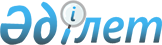 Шалқар аудандық мәслихатының 2023 жылғы 15 қыркүйектегі № 94 "Ақтөбе облысы Шалқар ауданы Ақтоғай ауылдық округінің жергілікті қоғамдастықтың бөлек жиындарын өткізудің қағидаларын және жергілікті қоғамдастық жиынына қатысу үшін ауылдар тұрғындары өкілдерінің сандық құрамын бекіту туралы" шешіміне өзгеріс енгізу туралыАқтөбе облысы Шалқар аудандық мәслихатының 2023 жылғы 29 желтоқсандағы № 181 шешімі
      Шалқар аудандық мәслихаты ШЕШТІ:
      1. Шалқар аудандық мәслихатының 2023 жылғы 15 қыркүйектегі №94 "Ақтөбе облысы Шалқар ауданы Ақтоғай ауылдық округінің жергілікті қоғамдастықтың бөлек жиындарын өткізудің қағидаларын және жергілікті қоғамдастық жиынына қатысу үшін ауылдар тұрғындары өкілдерінің сандық құрамын бекіту туралы" шешіміне мынадай өзгеріс енгізілсін:
      Көрсетілген шешімнің 1 қосымшасында:
      5 тармақ:
      Орыс тіліндегі мәтініне өзгеріс енгізілді, қазақ тіліндегі мәтіні өзгермейді.
      2. Осы шешім оның алғашқы ресми жарияланған күнінен кейін күнтізбелік он күн өткен соң қолданысқа енгізіледі.
					© 2012. Қазақстан Республикасы Әділет министрлігінің «Қазақстан Республикасының Заңнама және құқықтық ақпарат институты» ШЖҚ РМК
				
      Шалқар аудандық мәслихатының төрағасы 

С. Бигеев
